Come and Share breakfastas we celebrate Easter together.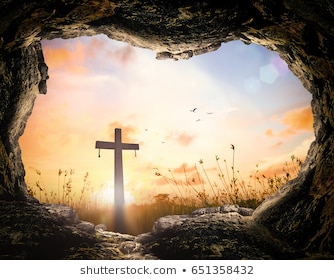 Easter Sunday10am onwardsFollowed by our morning worship.Cereals, toast, tea & coffee.Everyone very welcome whetherhaving breakfast or not.